Nursery Homework   W/B 16/3/20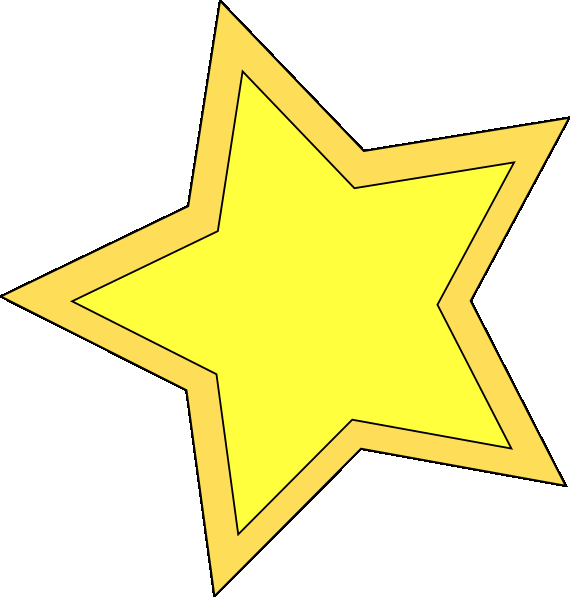 